Приложение № 1к муниципальной программе"Содержание и развитие жилищно-коммунального хозяйствамуниципального образования Соль-Илецкий городской округ"Сведения о показателях (индикаторах) муниципальной программы и их значенияхПриложение № 2"Содержание и развитие жилищно-коммунального хозяйствамуниципального образования Соль-Илецкий городской округ"Перечень основных мероприятий ПрограммыПриложение № 3к муниципальной программе"Содержание и развитие жилищно-коммунального хозяйствамуниципального образования Соль-Илецкий городской округ"Ресурсное обеспечение реализации муниципальной программыПаспорт муниципальной программы«Содержание и развитие  жилищно-коммунального хозяйства муниципального образования Соль-Илецкий городской округ»Характеристика состояния и обоснование проблем системы коммунальной инфраструктуры1.1.Характеристика существующего состояния системы водоснабжения, водоотведения и теплоснабжения.      Основным поставщиком услуг центрального водоснабжения для 95% потребителей по Соль-Илецкому городскому округу являются 10 предприятий, оказывающие коммунальные услуги. В г.Соль-Илецке  является Соль-Илецкое ММПП ЖКХ, в населенных пунктах МУП «РЖКХ», МУП «Боевогорское», МУП «Залив», МУП «Елшанское КХ», МУП «Инициатива», МУП «Перспектива», МУП «Агровод», МУП «Шахтный».       Основными источниками водоснабжения городского округа являются муниципальные водозаборные скважины, равномерно расположенные по всей территории городского округа. Устойчивое снижение качества питьевой воды на некоторых скважинах связано с рядом объективных факторов. Это, прежде всего, несоответствие фактических размеров санитарно-защитных зон вокруг водозаборных скважин нормативным требованиям и недостаточное канализирование территории. В течение длительного времени финансирование водопроводного хозяйства осуществлялось недостаточно, в связи с чем более 60% от общей протяженности трубопроводов имеют износ от 70% до 95%, а общий показатель износа трубопроводов подачи воды составляет 79%.      Порывы на трубопроводах систем водоснабжения приводят к необоснованным дополнительным затратам, что негативно сказывается на финансовом состоянии предприятий и бюджета округа.       В результате анализа существующего состояния системы водоснабжения городского округа выявлены следующие технические и технологические проблемы:      - оборудование системы водоснабжения изношено (средний износ 79%);      - система водоснабжения из-за высокой степени износа и малых диаметров трубопроводов не имеет резерва для подключения новых потребителей;      - в летние месяцы в связи с резким увеличением численности населения города (курортный сезон) и значительным расходом воды на хозяйственные нужды (полив огородов)  в  вечерние часы имеют место перебои с подачей воды;      - недостаточное количество пожарных гидрантов;      - на  скважинах имеются отклонения показателей качества добываемой воды по санитарно-химическому анализу (превышение жесткости и нитратов), наблюдается устойчивое снижение качества питьевой воды. 1.2.	Характеристика существующего состояния системы водоотведения.       В настоящее время  централизованная система водоотведения (канализации), которая по функциональной принадлежности является раздельной (не допускается прием ливневых стоков) эксплуатируется только в г. Соль-Илецке.       Очистка хозяйственно-бытовых стоков осуществляется на городских очистных сооружениях канализации  г. Соль-Илецка, которые эксплуатируются с . и в настоящее время находятся в оперативном управлении Соль-Илецкого ММПП ЖКХ. На городских очистных сооружениях применяется биологическая очистка стоков. На участке имеется лаборатория для проведения химических анализов за контролем очистки сточных вод.       Централизованная сеть канализации наиболее развита в зоне капитальной многоквартирной застройки, частично канализирована зона малоэтажного фонда. Население частного сектора пользуется выгребными ямами. Всего централизованной канализацией охвачено 29% населения муниципального образования.       Существующее состояние муниципальной системы водоотведения имеет следующие  проблемы:      - оборудование системы водоотведения  изношено (средний износ 45%);       -  недостаточное канализирование территории города приводит к снижению качества питьевой воды;      - действующие объекты транспортировки и очистки стоков устарели как с технической, так и с технологической точки зрения.Характеристика существующего состояния системы теплоснабжения.       Основным поставщиком тепла для потребителей городского округа являются 73 муниципальных котельных, которые находятся в оперативном управлении Соль-Илецкого ММПП ЖКХ, МУП «РЖКХ», кроме того, теплоэнергию потребителям муниципального образования поставляют 13 ведомственных котельных. Из эксплуатируемых муниципальных котельных 1 работает на мазуте, остальные  - на газовом топливе. Для передачи тепловой энергии эксплуатируется    тепловых сетей. Прокладка трубопроводов преимущественно подземная в непроходных каналах с применением минераловатной и пенополиуретановой в полиэтиленовой оболочке (ППУ) тепловой изоляции.       Существующее состояние  теплоснабжения имеют следующие проблемы:       - оборудование систем теплоснабжения достаточно  изношено (средний износ 57%);       - высокие потери тепловой энергии в сетях (до 13% отпускаемой в сеть тепловой энергии);        - в связи с недостаточной загруженностью и низкой экономической эффективностью две котельные (№ 3 и № 11) остро нуждаются в реконструкции с заменой оборудования на современное энергосберегающее, менее мощное оборудование.2.	Приоритеты муниципальной политики в сфере реализации муниципальной программы       Целью  Программы является повышение качества и условий жизни населения, повышение уровня надежности предоставления коммунальных услуг.      Таким образом, настоящая Программа  координирует деятельность по реализации  мероприятий, направленных на решение вопросов по повышению качества коммунальных услуг, предоставляемых населению, снижению износа объектов коммунальной инфраструктуры и повышение надежности  их работы,       Задачами  программы являются развитие и содержание систем и объектов коммунальной инфраструктуры, содержание муниципального жилищного фонда, обеспечение его сохранности.          Перечень целевых показателей (индикаторов) Программы носит открытый характер и предусматривает возможность корректировки в случае потери информативности показателя (достижение максимального значения или насыщения), изменения приоритетов государственной политики в жилищной сфере.      Основными конечными результатами Программы являются:       -проведение ремонтных работ инженерных сетей,         -своевременная оплата  взносов за капитальный ремонт муниципального жилищного фонда,       -количество отремонтированных жилых помещений (квартир) находящихся в муниципальной собственности,       -снижение затрат бюджета на оплату коммунальных ресурсов.       Срок реализации  Программы  2019 - 2021 гг.    3.Перечень показателей (индикаторов) муниципальной программы достижения целей и решения задач Программы      Программа включает  следующие показатели (индикаторы) программы       -протяженность отремонтированных  (модернизированных) сетей (объектов) коммунальной инфраструктуры;      -своевременная оплата  взносов за капитальный ремонт муниципального жилищного фонда;       -количество отремонтированных жилых помещений (квартир) находящихся в муниципальной собственности, (приложение № 1 к  Программе).Перечень основных мероприятий программы.      Программа  предусматривает  реализацию основных  мероприятий:        1. Развитие и содержание систем и объектов коммунальной инфраструктуры.         Выполнение работ по ремонту водопровода и тепловых сетей расположенных на территории округа. Также данным мероприятием предусмотрена модернизация объектов коммунальной  инфраструктуры, для последующего заявления и участия  в конкурсных отборах в областных программах    «Обеспечение качественными услугами жилищно-коммунального хозяйства населения Оренбургской области в 2014-2020 годах» на получение субсидий из областного бюджета.        А также предусмотрены ассигнования на возмещение затрат по содержанию объектов муниципальной собственности, находящихся в хозяйственном ведении у муниципальных унитарных предприятий, связанных с устранением порывов на инженерных  сетях, заменой оборудования и.т.д.        2.Содержание муниципального жилищного фонда, обеспечение его сохранности. В рамках мероприятия будет осуществляться оплата взносов за капитальный ремонт муниципального жилищного фонда. В соответствии с Законом Оренбургской области от 12.09.2013г. № 1762/539 -V ОЗ «Об организации проведения капитального ремонта  общего имущества  в многоквартирных домах, расположенных на территории Оренбургской области», постановлением Правительства Оренбургской области от 24.11.2016 г. № 889-п «Об утверждении минимального размера взноса на капитальный ремонт общего имущества  в многоквартирных домах, расположенных на территории Оренбургской области», у всех собственников помещений МКД возникла обязанность по уплате взносов на капитальный ремонт общего имущества.     Согласно соглашения  с НО «Фонд  модернизации ЖКХ» о порядке уплаты взносов на капитальный ремонт общего имущества в многоквартирных домах с собственником муниципальных жилых помещений, администрацией осуществляется ежемесячная оплата квитанций по капитальному ремонту за муниципальные квартиры.        В связи с оформлением передачи квартир в муниципальную собственность возникла необходимость приведение данных помещений в надлежащее состояние,   так на 2019г. планируется проведение ремонтных работ в принимаемых квартирах. Перечень основных мероприятий Программы предоставлен в приложении  № 2.        3.Энергосбережение. Данное мероприятие направлено на рациональное использование энергетических ресурсов. В рамках мероприятия  запланировано оснащение жилых помещений (квартир), находящихся в  муниципальной собственности  приборами учета, утепление оконных блоков по результатам тепловизионной съемки, замена деревянных оконных блоков на пластиковые блоки  (при необходимости).  Участие специалистов в  проводимых обучениях в области энергосбережения.  5.Ресурсное обеспечение Программы       Источником финансирования Подпрограммы   является  муниципальный бюджет. Ресурсное обеспечение Программы отражено в приложении  № 3 к Программе.№ п/пНаименование показателя (индикатора)Единица измеренияЗначение показателя (индикатора)Значение показателя (индикатора)№ п/пНаименование показателя (индикатора)Единица измерения20182019202020211Количество порывов на сетях  коммунальной инфраструктурыед.737067642Протяженность отремонтированных  (модернизированных) сетей (объектов) коммунальной инфраструктуры км.0,520,550,863Своевременная оплата  взносов за капитальный ремонт муниципального жилищного фонда%1001001001004Количество отремонтированных жилых помещений (квартир) находящихся в муниципальной собственности.шт.01125Участие в семинарах  в области энергосбережения шт.01116Оснащение  индивидуальными приборами учета жилых помещений  муниципального жилищного фонда шт. приборов0101010№ п/пНаименование мероприятияОтветственный исполнительСрокОжидаемый непосредственный результат (краткое описание)Последствия не реализации мероприятияСвязь с показателями Программы№ п/пНаименование мероприятияОтветственный исполнительначало реализацииокончание реализацииОжидаемый непосредственный результат (краткое описание)Последствия не реализации мероприятияСвязь с показателями ПрограммыОсновное мероприятие: 1. Развитие и содержание систем и объектов коммунальной инфраструктурыОсновное мероприятие: 1. Развитие и содержание систем и объектов коммунальной инфраструктурыОсновное мероприятие: 1. Развитие и содержание систем и объектов коммунальной инфраструктурыОсновное мероприятие: 1. Развитие и содержание систем и объектов коммунальной инфраструктурыОсновное мероприятие: 1. Развитие и содержание систем и объектов коммунальной инфраструктурыОсновное мероприятие: 1. Развитие и содержание систем и объектов коммунальной инфраструктуры1Развитие и содержание систем и объектов   коммунальной  инфраструктурыотдел по строительству, транспорту, ЖКХ, дорожному хозяйству, газификации и связи01.04.2019г.31.12.2021г.Проведение ремонтных работ инженерных сетейУхудшение качества и надежности предоставления жилищно-коммунальных услугПротяженность отремонтированных  (модернизированных) сетей (объектов) коммунальной инфраструктуры Основное мероприятие: 2. Содержание муниципального жилищного фонда, обеспечение его сохранности.Основное мероприятие: 2. Содержание муниципального жилищного фонда, обеспечение его сохранности.Основное мероприятие: 2. Содержание муниципального жилищного фонда, обеспечение его сохранности.Основное мероприятие: 2. Содержание муниципального жилищного фонда, обеспечение его сохранности.Основное мероприятие: 2. Содержание муниципального жилищного фонда, обеспечение его сохранности.Основное мероприятие: 2. Содержание муниципального жилищного фонда, обеспечение его сохранности.Основное мероприятие: 2. Содержание муниципального жилищного фонда, обеспечение его сохранности.2Содержание муниципального жилищного фонда, обеспечение его сохранностиотдел по строительству, транспорту, ЖКХ, дорожному хозяйству, газификации и связи01.01.2019г.31.12.2021г.Своевременная оплата  взносов за капитальный ремонт муниципального жилищного фонда,  количество отремонтированных жилых помещений (квартир) находящихся в муниципальной собственностиНачисление пени при отсутствии платежей за капитальный ремонт жилищного фондаСвоевременная оплата  взносов за капитальный ремонт муниципального жилищного фонда,  количество отремонтированных жилых помещений (квартир) находящихся в муниципальной собственностиОсновное мероприятие: 3 ЭнергосбережениеОсновное мероприятие: 3 ЭнергосбережениеОсновное мероприятие: 3 ЭнергосбережениеОсновное мероприятие: 3 ЭнергосбережениеОсновное мероприятие: 3 ЭнергосбережениеОсновное мероприятие: 3 ЭнергосбережениеОсновное мероприятие: 3 ЭнергосбережениеЭнергосбережениеотдел по строительству, транспорту, ЖКХ, дорожному хозяйству, газификации и связи01.01.2019г.31.12.2021г.Снижение затрат бюджета на оплату коммунальных ресурсовОтсутствие установленных приборов учета Участие в семинарах  в области энергосбережения, оснащение  индивидуальными приборами учета жилых помещений  муниципального жилищного фонда № Наименование мероприятияНаименование расходовГлавный распорядитель бюджетных средств (ГРБС) (ответственный исполнитель, соисполнитель, участник)Источник финансированияОбъемы финансирования (тыс. рублей)Объемы финансирования (тыс. рублей)Объемы финансирования (тыс. рублей)Объемы финансирования (тыс. рублей)Ожидаемые результаты в 2019-2021 гг.№ Наименование мероприятияНаименование расходовГлавный распорядитель бюджетных средств (ГРБС) (ответственный исполнитель, соисполнитель, участник)Источник финансированияВсего за                        2019-2021гг.в том числе по годамв том числе по годамв том числе по годам№ Наименование мероприятияНаименование расходовГлавный распорядитель бюджетных средств (ГРБС) (ответственный исполнитель, соисполнитель, участник)Источник финансированияВсего за                        2019-2021гг.20192020202112345678910Всего по программе, в том числе:администрация муниципального образования Соль-Илецкий городской округ проведение ремонтных работ инженерных сетейбюджет городского округа6019,206019,200,000,00Основное мероприятие 1Развитие и содержание систем и объектов коммунальной инфраструктурыадминистрация муниципального образования Соль-Илецкий городской округ проведение ремонтных работ инженерных сетейобластной бюджет 1264,80бюджет городского округа5834,804570,000,000,00Основное мероприятие 2 Содержание муниципального жилищного фонда, обеспечение его сохранности.администрация муниципального образования Соль-Илецкий городской округ своевременная оплата  взносов за капитальный ремонт муниципального жилищного фонда, количество отремонтированных жилых помещений (квартир) находящихся в муниципальной собственностибюджет городского округа 184,40184,400,000,00Основное мероприятие 3Энергосбережениеадминистрация муниципального образования Соль-Илецкий городской округ снижение затрат бюджета на оплату коммунальных ресурсовбюджет городского округа 0,000,000,00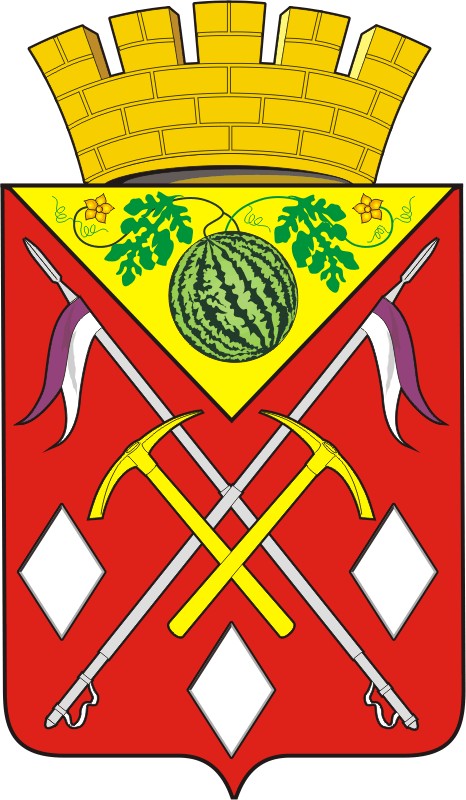 